details for website pa.com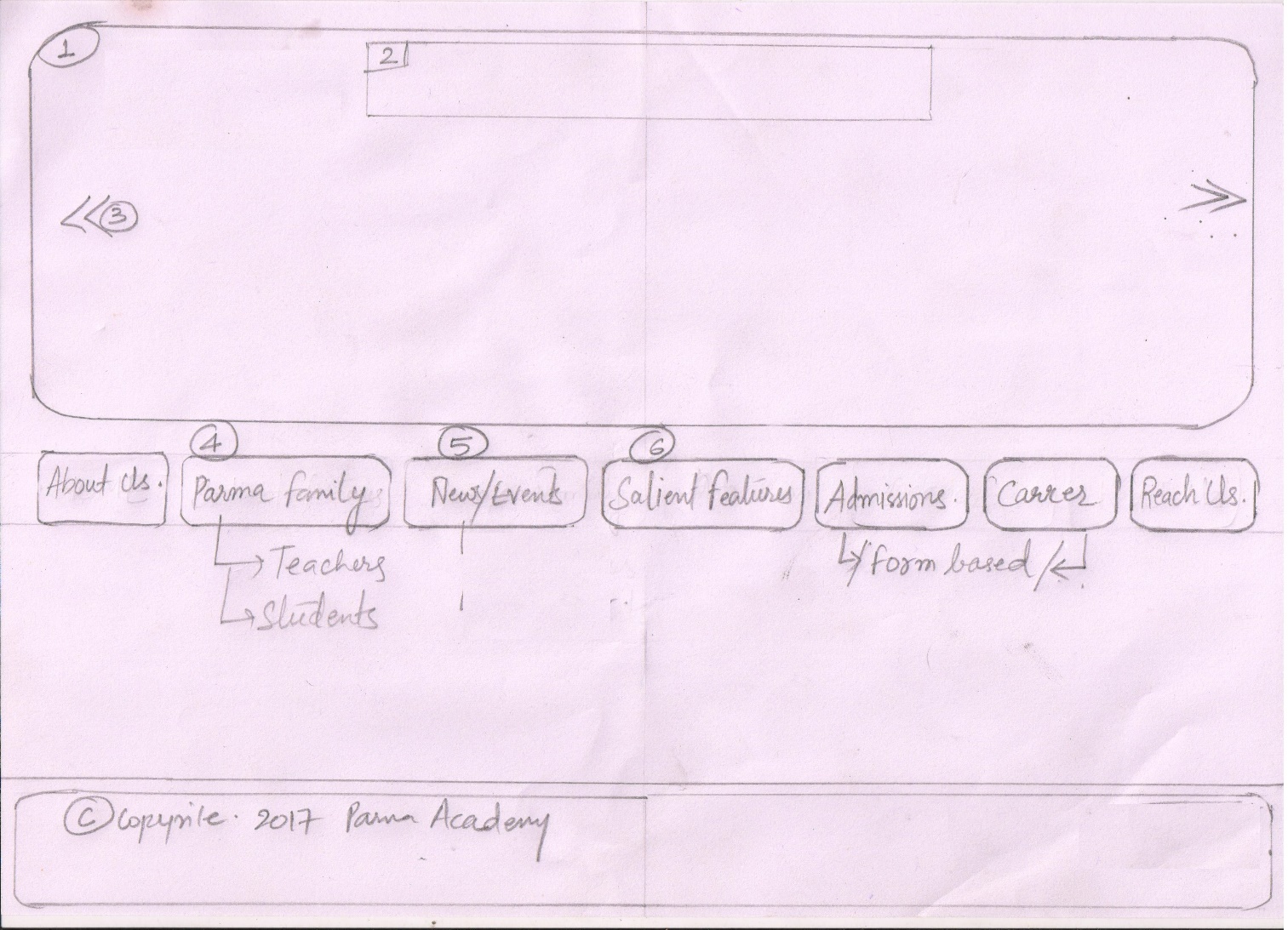 For Tabs horizontal/vertical is definitely an optionAll backgrounds have to be school related materials like board/chalk/color pencils etc.© nameOfInstitute & YearPoints/TabsDescription1 and 3Has auto scrollable (7) imagesUpper portion has to have the company name, logo and title.2Has Institute’s name, tag line and logo.LoginOnly username password that has to be created will be of AdminAbout USAuto scrollable messages4. Parma FamilyHas a hover drop-down TeachersStudentsCan be edited updated by admin (Discussion required)5. News/EventsNew/EventsLatest News/Calendar6. Salient FeaturesWill be prividedAdmission(Form)user will fill up the form and submit, details of which has to be mailed to an email id.Let us contact you:Name (Textbox):Permanent Address:Contact No:Fill Admission form online (Expandable form)Class to which admission is required:Name of child:Date of birth: (Date Calendar)Name of father:Permanent address:Occupation:Office address:Phone no.:Previous school of Child:#Required Documents (Carry-in these documents at the time of admission) Photocopy of Aadhar CardBirth CertificateThree passport size photoT.C.(ORIGINAL)B.P.L. (Certificate, if needed)Career(Form)user will fill up the form and submit, details of which has to be mailed to an email id.Title: (Mr./Ms./Mrs.) /drop-down/Name:Date of Birth: (Date Calendar)Post: (Principal, Vice-Principle, Teacher, Computer Operator, Accountant, Driver, Gardener) /drop-down/if (post==teacher)check-box list of subjects will appearMathHindiEnglishScienceSocial StudiesG.K.Chemistry Biology Physics Physical EducationPresent employment:Years of experience:Qualification:Permanent Address:Phone No.:#Required Documents (at the time of interview)Photocopy of Aadhar CardOriginal CertificatesThree passport size photographsReach UsWill have Google Map location Facebook pageGoogle+ pagePhone/email